Консультация для родителей на тему:«Здравствуй, книга!»Уважаемы родители! Откройте ребенку мир вместе с книгой. Пробудите в его душе драгоценную способность сопереживать, сострадать, радоваться. Ведь культура общения с литературой закладывается в семье. Создайте в своей семье добрую традицию – чтение вслух.Что приобретает маленький человек, если читаете ему ВЫ?1.    Пока Вы читаете, ваше чадо фантазирует, создает зримый красочный мир, в котором живут герои звучащей для него книги. Между тем, развитие  фантазии есть важнейшая ступень на пути становления творческой личности Когда Вы читаете, Вы учите ребенка слушать. Слушать долго и не прерывать читающего. Слушать внимательно и вдумчивоКогда Вы читаете, Вы проводите время с вашим сыном или дочерью. У Вас с ребенком общий интерес и совместное делоКогда Вы читаете, у ребенка формируется слуховая память, он начинает хорошо запоминать со слуха.Чтение вслухЧтение должно проходить в спокойной обстановке, когда ничто не отвлекает ребенкаЧитайте детям не торопливо, старайтесь передать музыку ритмической речи. Ведь именно поэзия вызывает первый интерес к чтению, а сказки для маленьких близки к стихамПомните - ребенок не может быть пассивным слушателем, поэтому во время чтения надо активизировать его внимание. Пусть малыш за вами повторяет слова, отвечает на вопросы, рассматривает иллюстрацииДети очень любят, когда им читают одно и то же произведение еще и еще. Они жаждут повторных чтений, чтобы вновь и вновь и с большой силой пережить радостное волнение. Повторные чтения тренируют память и развивают речьОднако детская природа противоречива: малыш любит повторения, но он жаждет и новизныКруг чтения вашего ребенкаФормируя круг чтения на каждый период развития ребенка, выбирайте книги, которые наполнят его рост открытиями и радостными переживаниями.В круг чтения должны входить произведения разных видов и жанров: стихи, сказки, рассказы и юмористические произведения. Выбирая книги для своего ребенка, исходите из его развития, помня, что все индивидуально: иной в 4 года воспримет то, что другому трудно и в шесть. Но дети развиваются скачками и могут сравняться или поменяться местами.Предлагаемые детям книги должны быть несколько выше их развития, чтобы стимулировать их. Детей утомляет вялость, топтание на месте, разжевывание известного.Помните:Чтение - праздник душиНачинайте читать с раннего возрастаЧитайте ребенку перед сномВажно выбрать интересную и занимательную книгу, чтобы дети ждали вечераЧтение ребенка должно быть разнообразнымНедопустима перегрузка детей в чтенииПолезно прислушиваться к просьбам детей в выборе книги. Многие дети любят возвращаться к уже знакомым книгам. Не стоит лениться прочитать книгу во второй, третий, четвертый разОпределите, какие книжные персонажи нравятся ми или не нравятсяРазрешайте детям самим выбирать книги в магазине или в библиотекеПосле просмотра художественного или мультипликационного фильма предложите прочитать книгу, по которой он снятУчите ребенка бережному отношению к книге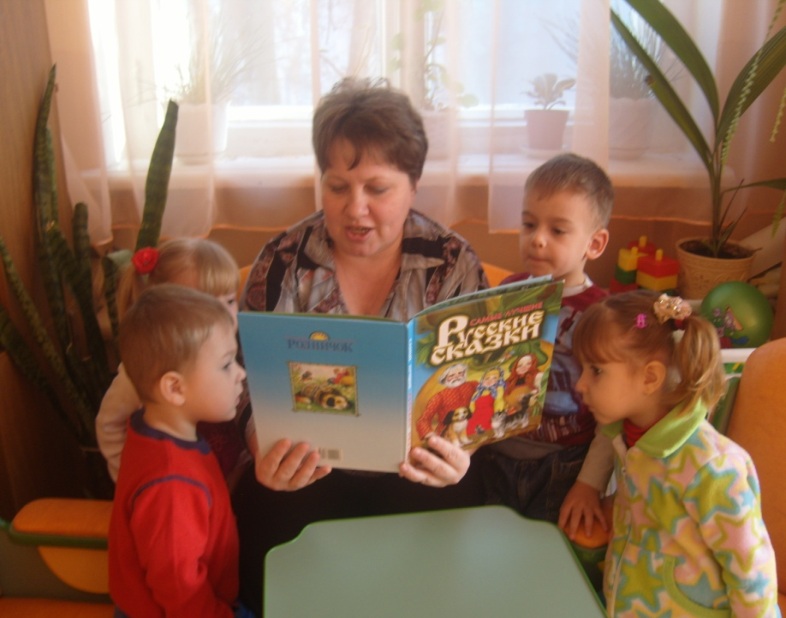 